 Е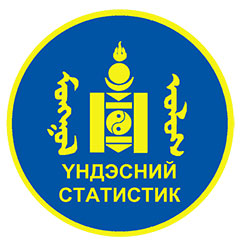 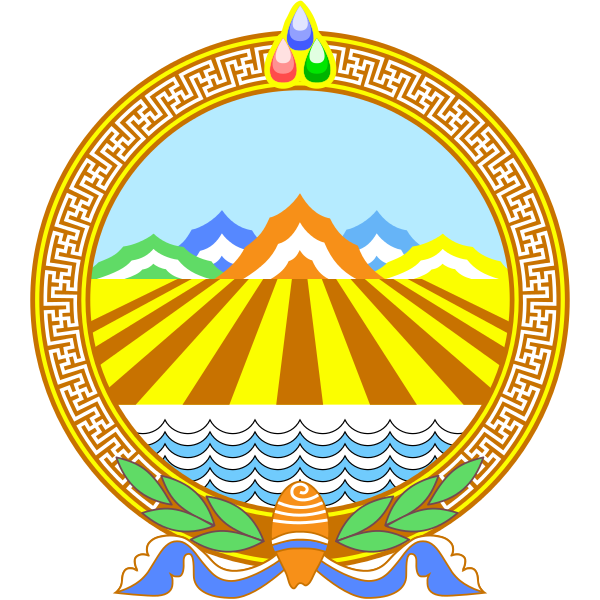 ХЭРЭГЛЭГЧИЙН СЭТГЭЛ ХАНАМЖИЙН СУДАЛГАА  / E-VIEWS болон SPSS программ дээр үр дүнг боловсруулсан /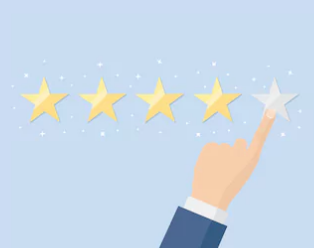 2019 онГарчигАсуулгын хуудас...............................................................................................3Судалгааны үр дүн...........................................................................................4 – 7АСУУЛГЫН ХУУДАС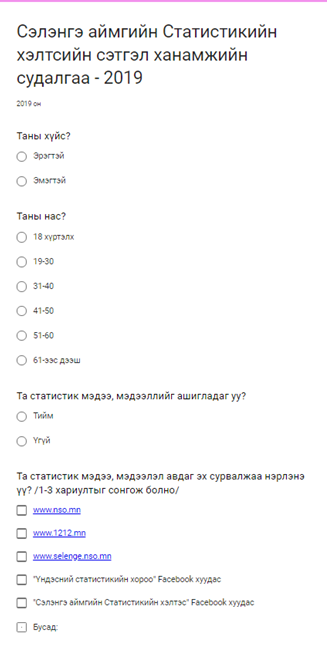 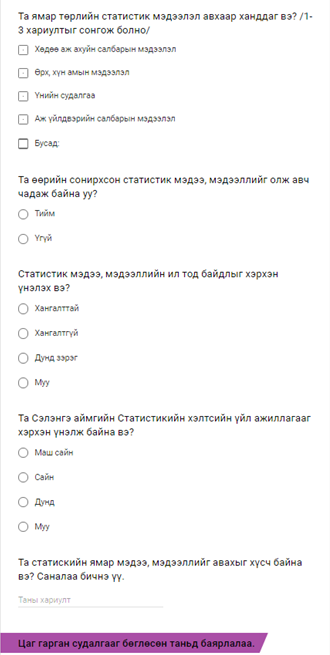 СУДАЛГААНЫ ҮР ДҮН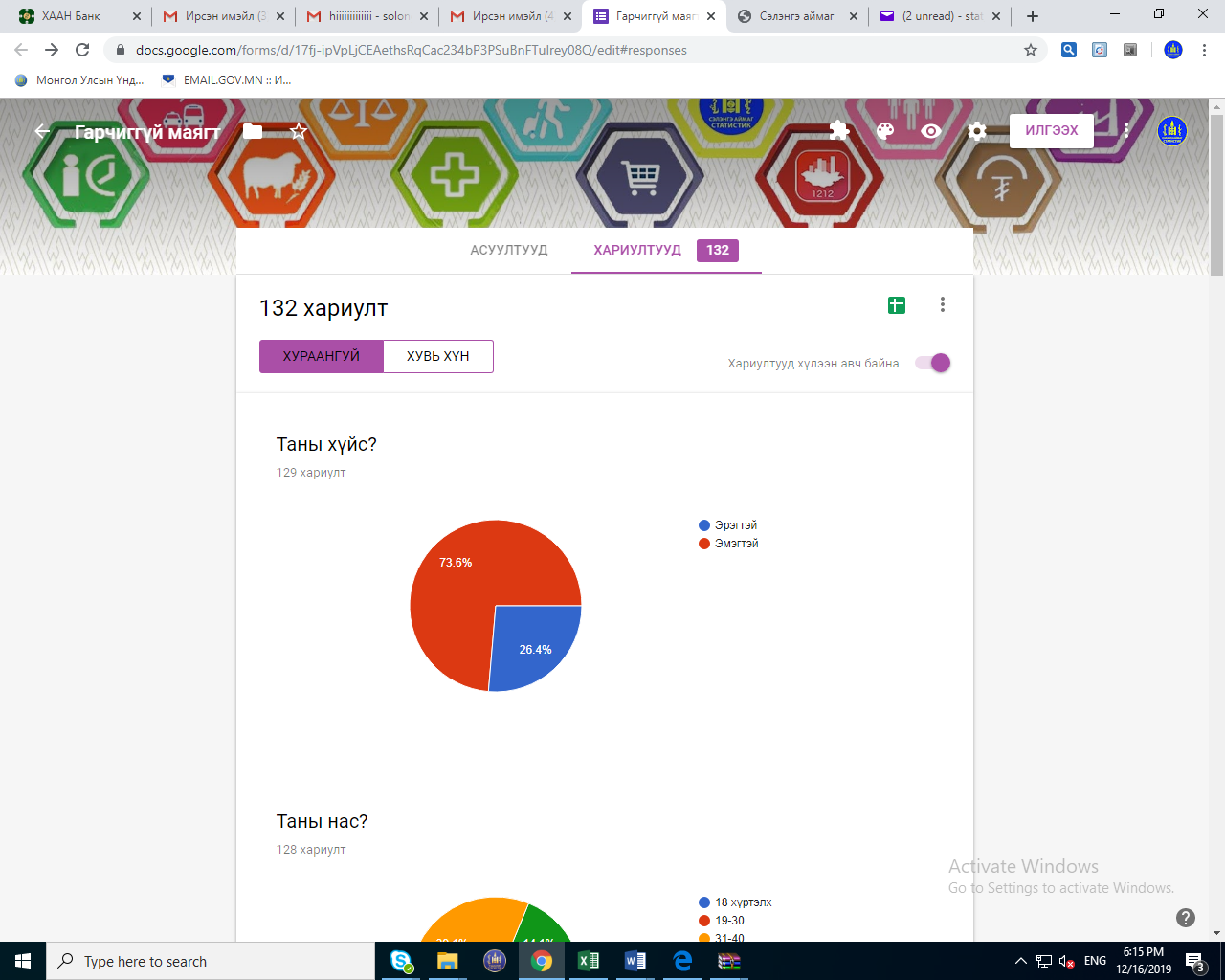 Хэрэглэгчийн сэтгэл ханамжийн судалгаанд 132 хүн хамрагдсан ба асуулгын 8 асуултанд бүгд ямар нэг байдлаар хариулт сонгосон байна.Нийт асуулганд хамрагдсан хүний 26.4 хувь буюу 34 нь эрэгтэй, 73.6 хувь  буюу  98 нь эмэгтэйчүүд байна.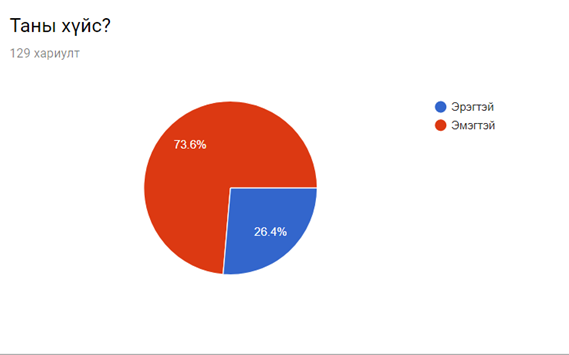 Судалгаанд хамрагдсан иргэдийг насны ангилалаар авч үзвэл 18 насны 1 (0.8%), 19-30 насны 53 (41.4%), 31-40 насны 50 (39.1%), 41-50 насны 18 (14.1%), 51-60 насны 6 (4.7%) хүн хамрагдаж судалгаа бөглөсөн байна.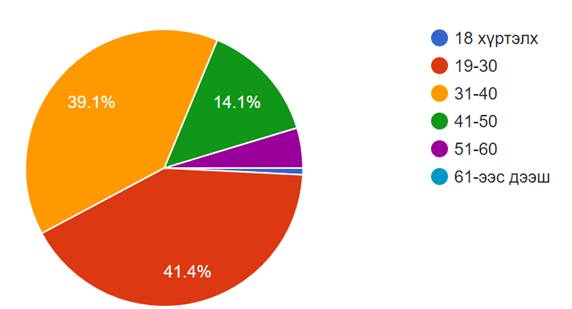 Та статистик мэдээ ашигладаг уу? гэсэн асуултанд 110 (85.9%) хүн ТИЙМ, 18 (14.1%) хүн ҮГҮЙ гэж хариулсан байна. Үүнээс харахад 6 хүн тутмын 5 нь статистик мэдээ ашигладаг гэсэн үр дүн гарч байна.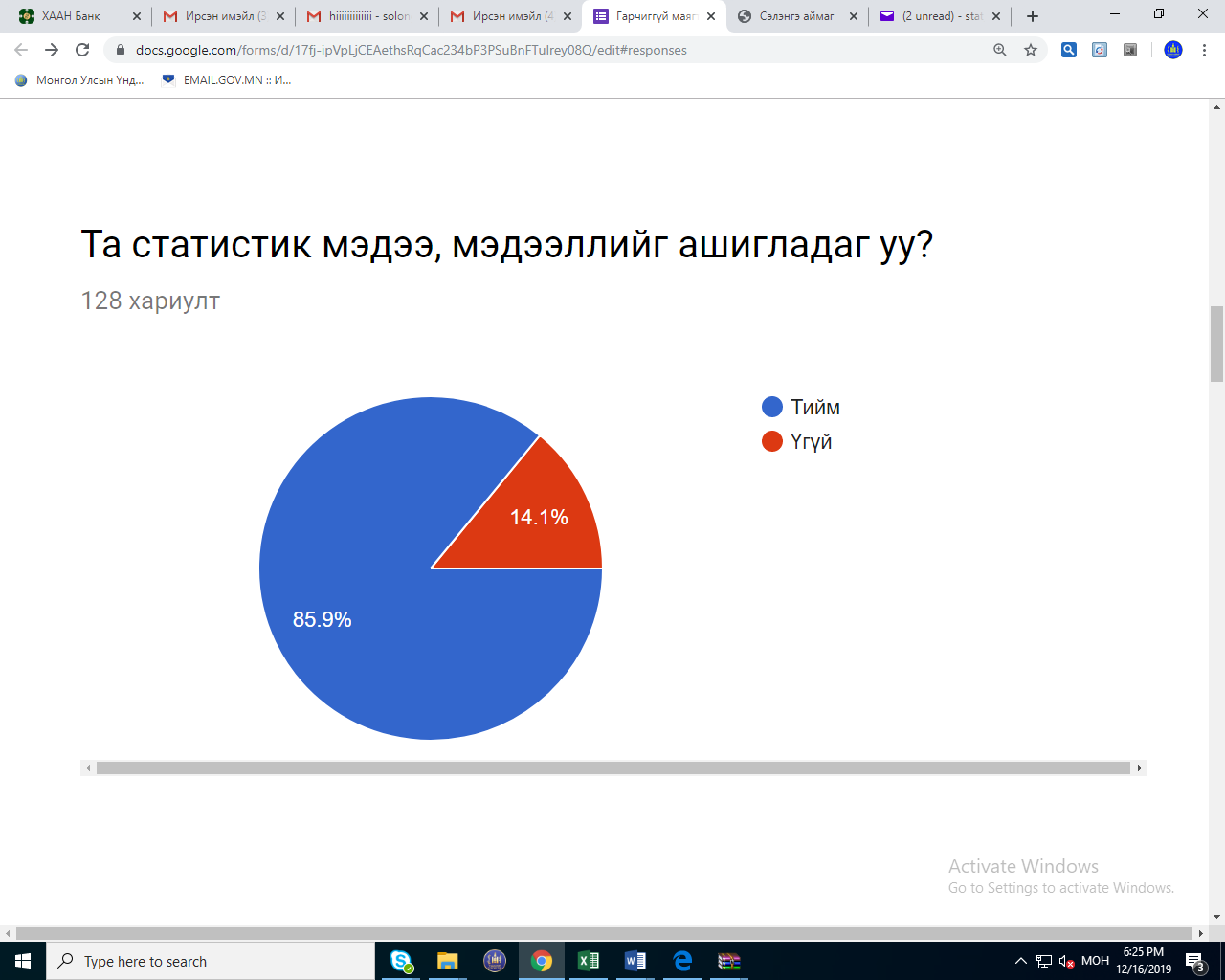 Та статистик мэдээ авдаг эх сурвалжаа нэрлэнэ үү? гэсэн асуултанд 48.3% нь www.selenge.nso.mn хаяг, 47.4% нь “Сэлэнгэ аймгийн Статистикийн хэлтэс” Facebook хуудас, 37.1% нь www.nso.mn хаяг,  26.7% нь “Үндэсний Статистикийн хороо” Facebook хуудас, 23.3% нь www.1212.mn хаяг, 7.1% нь бусад эх сурвалжаас авдаг гэж хариулсан байна.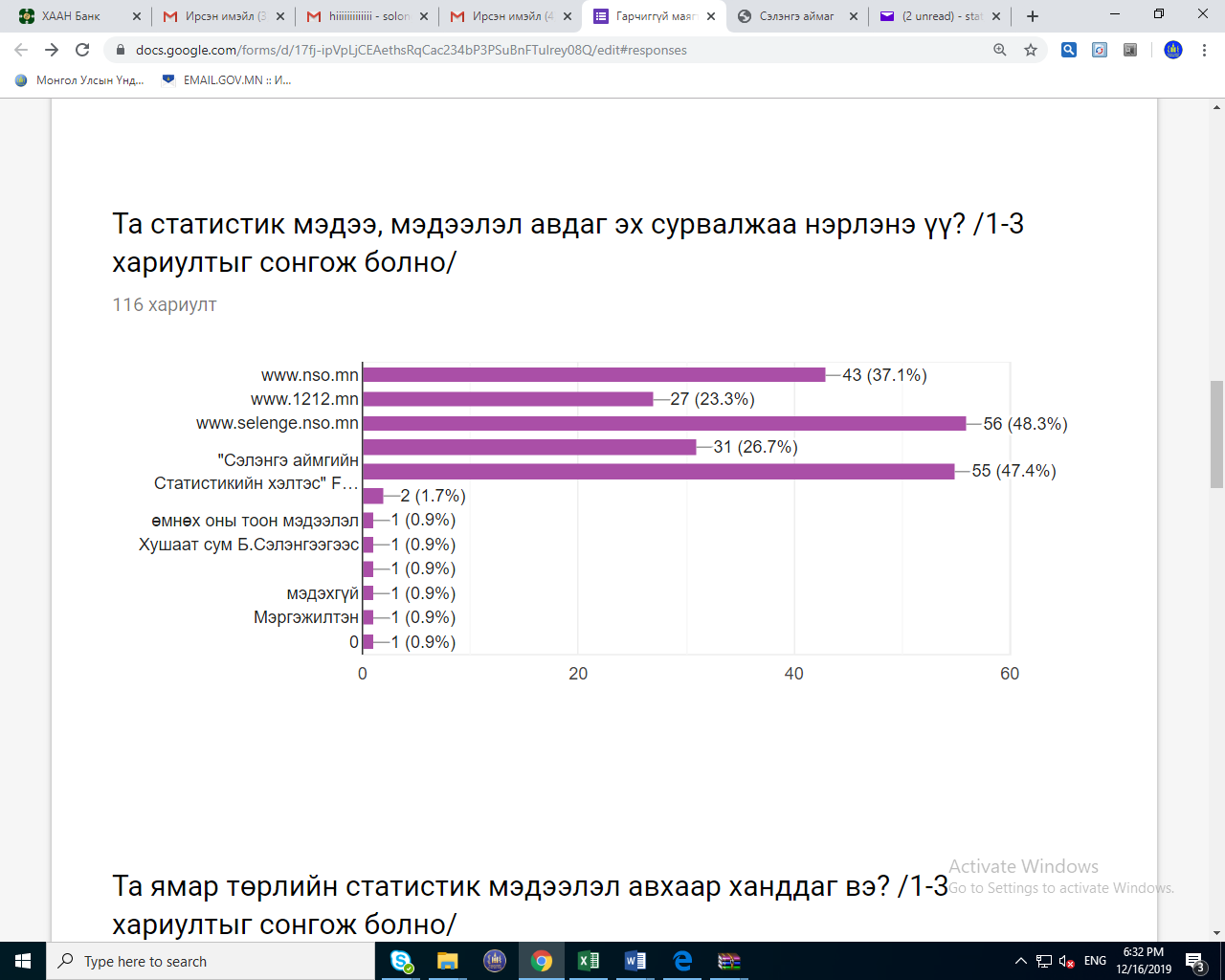 Та ямар төрлийн статистик мэдээг авахаар ханддаг вэ? гэсэн асуултанд  80.0% нь өрх, хүн амын мэдээлэл, 51.7% нь хөдөө аж ахуйн салбарын,  50.8% нь үнийн судалгаа, 18.3% нь аж үйлдвэрийн салбарын мэдээлэл, 0.8% нь хөдөлмөр эрхлэлтийн мэдээлэл авахаар ханддаг гэж хариулсан байна.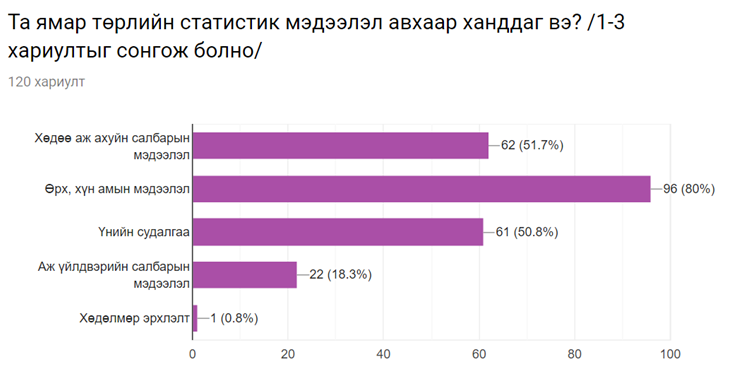 Та өөрийн сонирхосон статистик мэдээ, мэдээллийг авч чадаж байна уу? гэсэн асуултанд 105 хүн (84.0%)  ТИЙМ, 20 хүн (16%)  ҮГҮЙ гэж хариулсан байна. Үүнээс авч үзэхэд 5 хүн тутмын 1 нь өөрийн сонирхсон статистик мэдээ, мэдээллийг авч чаддаггүй гэсэн үр дүн гарсан байна.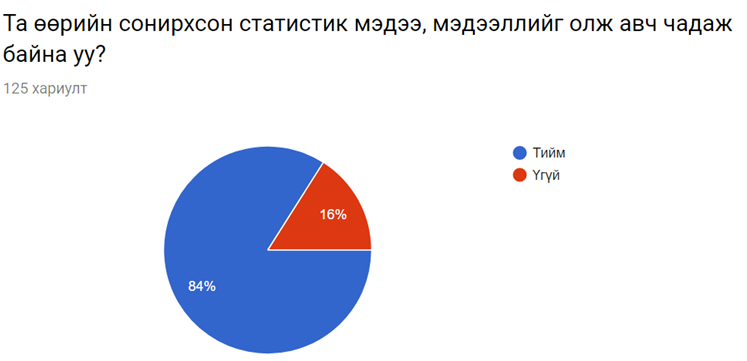 Та Статистик мэдээ, мэдээллийн ил тод нээлттэй байдлыг хэрхэн үнэлэх вэ? гэсэн асуултанд 57.6% нь ХАНГАЛТТАЙ, 33.6%  нь ДУНД ЗЭРЭГ, 7.2 % нь ХАНГАЛТГҮЙ гэж хариулсан байна.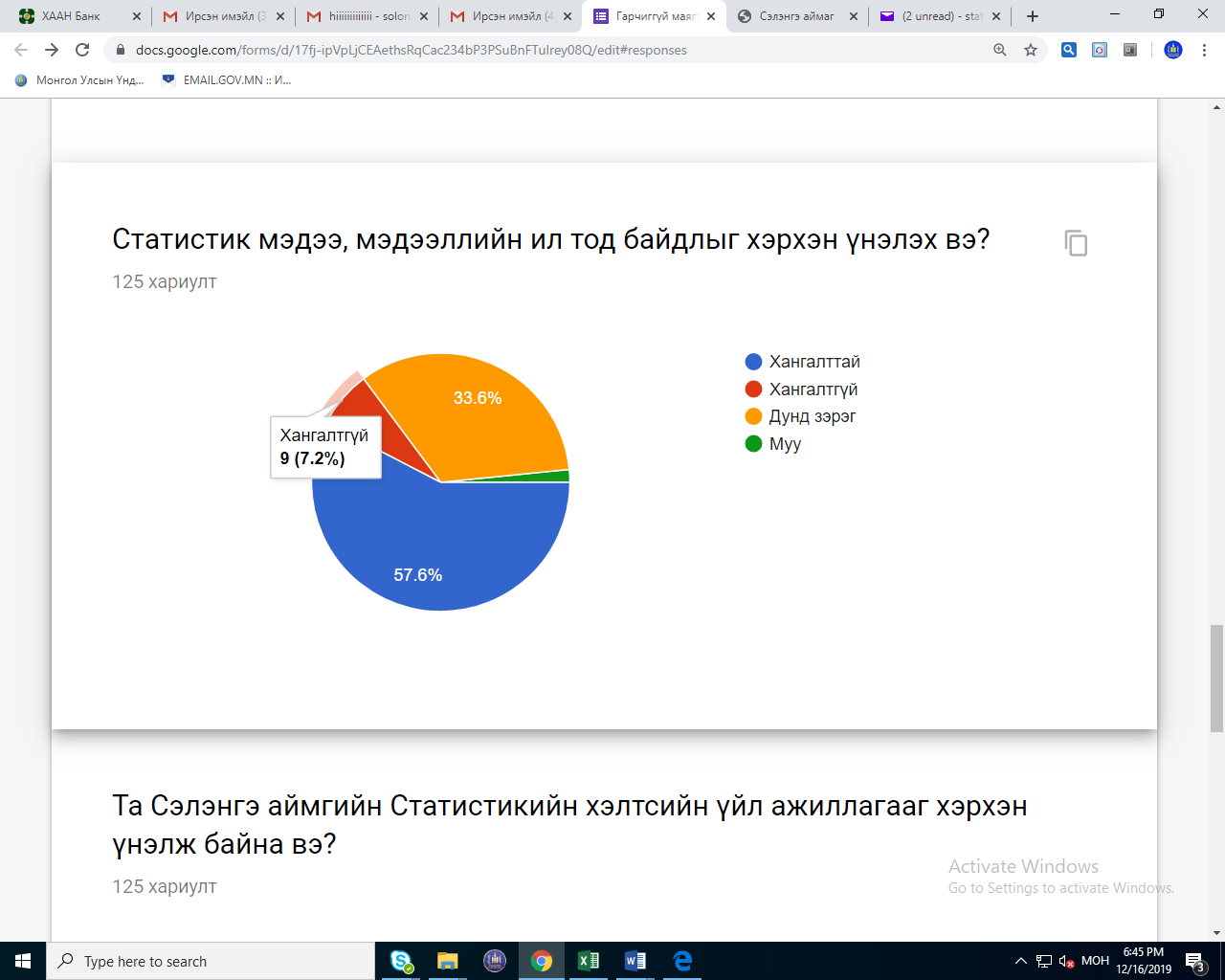 Сэлэнгэ аймгийн Статистикийн хэлтсийн үйл ажиллагааг хэрхэн үнэлж байна вэ? гэсэн асуултанд 51.2% нь САЙН, 27.2% нь МАШ САЙН, 21.6 % н дунд зэрэг гэж хариулсан байнаТа статискийн ямар мэдээ, мэдээллийг авахыг хүсч байна вэ? Саналаа бичнэ үү. (24 хариулт)Хүн амын мэдээхөдөлмөр эрхлэлтБүх төрлийн мэдээbhguiгаргаж буй мэдээллээ цаг тухайд нь шинэчилж байвал сайн байна.Hun amБайгаль орчны мэдээлэлХөдөлмөр эрхлэлт, ажлын байр гаргалтөрхийн эдийн засаг, нийгмийн сэтгэүл зүйСалбар бүрийн сүүлийн 10 жилийн мэдээ мэдээллийгӨрхийн амьжиргааны түвшинАж ахуйн нэгж байгууллагуудын дэгэрэнгүй жагсаалтМэдээлэлээ улам илүү нээлттэй болгохСэлнгэ аймаг Монгол улсын ойн сан бүхий 5 аймгийн нэг гэтэл Сэлэнгэ аймагт гарсан Ой, хээрийн түймрийн талбайн хамжээг хаанаас хайх вэ? Сэлэнгэ аймгийн Байгаль орчин аялал жуулчлалын газарт ойн түймрийн асуудал хариуцсан мэргэжилтэнээсээ авах боломж байна уу?сүүлийн үеийн харьцуулсан бүх мэдээгбүхий л мэдээллийг дэлгэрэнгүй авахыг хүсч байна.Sanal algaхөдөлмөрийн зах зээл , цалин хөлсямарч төрлийн статистик мэдээллийг хамгийн сүүлийн үеийн цаг хугацаагаар авахБүх төрлийн мэдээлэлИргэдийн амьжиргааны талаарХүн ам, өрхийн мэдээлэл түүний дотор боловсрол, мэргэжил гэх мэтАжил эрхлэлт болон одоо ажиллаж байгаа ажиллах хүчний нас хүйсийн талаарх мэдээлэл авах хүсэлтэй байнаүнэ ханш, байр хашаа байшингийн үнэ ханш, аймаг сумын талаархи сонирхолтой тоон мэдээлэлСЭЛЭНГЭ АЙМГИЙН СТАТИСТИКИЙН ХЭЛТЭС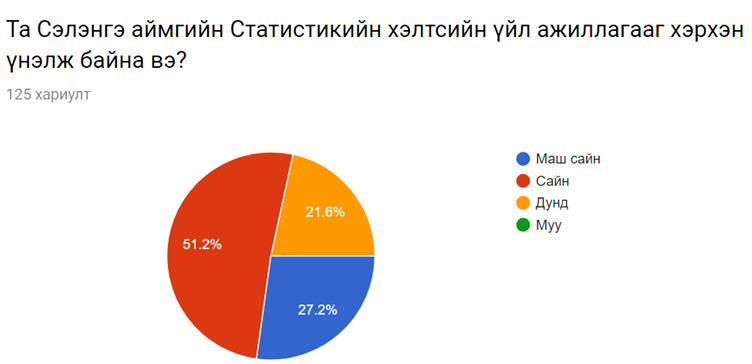 